Vyhlášení výsledků                          výtvarné soutěže, pořádané                            Obecní knihovnou v Hrádku,                       na téma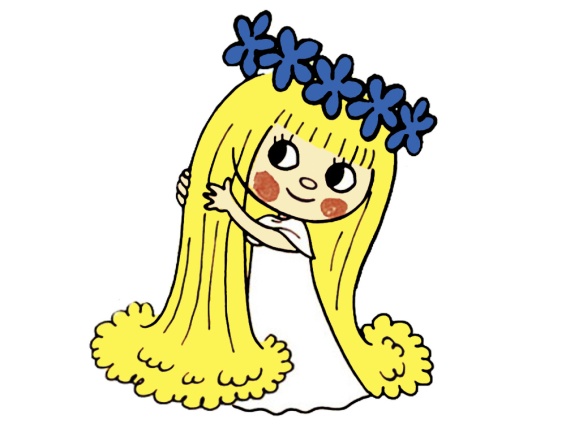 STRAŠIDLA,VÍLY A  SKŘÍTCI  V POHÁDKÁCH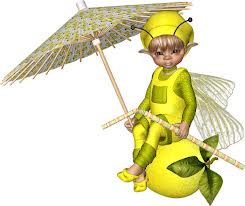 místoSusi PETROSZ, 4.kl.PSPKája HECZKO, 5.kl.PSPmístoAdélka JEŽOWICZOVÁ, 3.roč. ZŠVeronika NYTRA, 4.kl. PSPDorotka BOCEK, 4.kl. PSPmístoViktorka PARIŠKOVÁ, 3.roč. ZŠLucyna SIKORA, 3.kl. PSPEliška FOLTÁNOVÁ, 3.roč. ZŠ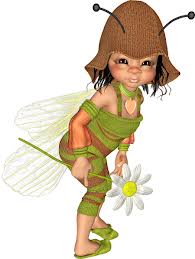 Jan KULEC, 5.kl. PSPmístoSimona BOCKOVÁ, 2.roč. ZŠRoman MRUZEK, 1.roč. ZŠJana KALETA, 3.kl. PSPRosťa ADÁMEK, 2.roč. ZŠVšem dětem děkujeme za krásné obrázky 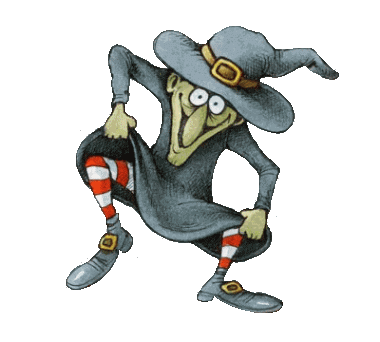 